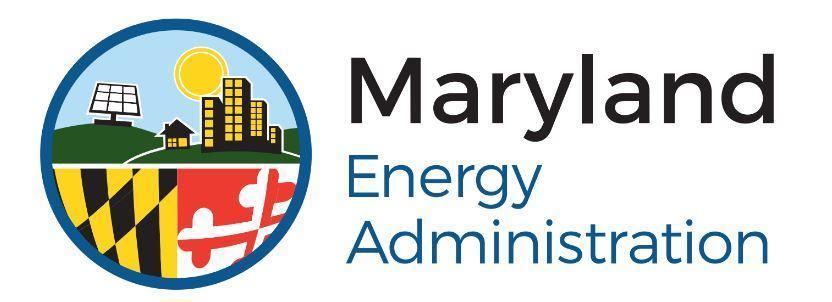 FY22 Maryland Energy Infrastructure Grant ProgramApplication FormPlease complete this form in its entirety. Applications that are missing information and/or that lack supporting documents may be deemed ineligible. All applications must be submitted prior to the application deadline. Applications will be evaluated per FY22 Review Criteria, found in the FY22 Maryland Energy Infrastructure Program (MEIP) Funding Opportunity Announcement (FOA).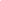 Applicant Organization Information*Individual authorized to sign this Application and submit the Application Package for the Applicant organization, and, if awarded, enter into a Grant Agreement with MEA.**Find your Congressional and Legislative Districts at: Maryland's Elected Officials DatabaseProposed Project*** Local Distribution Companies: Organized Businesses who presently hold or who have filed an application for a tariff or other licenses for natural gas distribution with the Maryland Public Service Commission and/or the U.S Federal Energy Regulatory Commission****Maryland Anchor Customer: Maryland Business, Maryland State and local governments and their instrumentalities, non-profit organizations, residential and commercial condominium associations, homeowners’ associations, apartment complexes, and their developers.For AOI 1: Local Distribution Companies (If you are applying for AOI2, please skip this section):Program Eligibility Requirements:For AOI2: Maryland Anchor CustomersIf you are applying for a natural gas fueling station please fill below:Complete applications chosen for fueling station funding could receive up to 50% up to $500,000 per fueling station.Agreements to Terms, Conditions, and SignatureBy signing this Application, I certify that the information provided in the electronic application and all of its attachments is complete, accurate, and true. I further certify that I am authorized to submit this application on behalf of the Applicant, and to agree to the terms and conditions state below:Applications are to be submitted electronically to MEIP.MEA@maryland.gov no later than 11:59 p.m. Eastern Time, December 15, 2021, and grants will be awarded on a competitive basis.The infrastructure will be located in the State of Maryland, and all measures approved for a grant shall stay in Maryland except for design/planning/procurement.Submission of this application does not guarantee that my organization or I will be awarded for the proposed energy infrastructure project.The equipment for the proposed project shall not be purchased or installed prior to the execution of Grant Agreement unless the AOI2 applicant was issued an FY20 MEIP award.Subject to General Provisions § 4-501(c) of the Maryland Annotated Code, MEA is required to disclose that the collection of any personal identifying information that will be requested (such as tax ID numbers) will be used to evaluate applications and document completion of approved projects.  Failure to provide such requested  information may result in disqualification of the application.  Private or confidential  information is not intended to be made available to the public and will be subject to the protections and disclosure rules under the Public Information Act.  An applicant submitting such information will have the right to inspect, correct, or amend such information. The Maryland Energy Administration (MEA) or its representative(s) may use photos and video of my facility, and data presented in any report made to MEA or the PSC for marketing, publicity, and advertising purposes. MEA and its representatives, subject to the requirements of the Maryland Public Information Act, and other applicable laws, will not divulge any confidential information or trade secrets.Representatives of the Grant Program may access the project in order to conduct site inspections and measurement and verification activities. The Applicant will provide MEA with a completed IRS W9 Form. All Applicant information on the W-9 Form must match the information provided on this Application.The grant received through this program is taxable as income and shall be reported as income on federal and state tax returns; therefore, the State of Maryland will be sending a 1099-G form. For more information, applicants should contact a qualified tax professional.If the Grantee is a unit of State or local government, the Grant must comply with State Finance and Procurement Article §§ 14-416 and 17-303, Annotated Code of Maryland. Program Terms & Conditions are subject to change.Any grant payment will be contingent upon the successful inspection of all equipment installed. MEA and its contractors make no representation or warranty and assume no liability with respect to quality, safety, performance, or other aspect of any energy infrastructure installed pursuant to this application, and expressly disclaim any such representation, warranty, or liability.Program funding is limited as outlined in the Funding Opportunity Announcement for the MEA FY22 Maryland Energy Infrastructure Grant Program document.Applicants may only apply for grants to cover the same project over multiple annual program cycles up to, but not exceeding, $3,000,000 or 30% of the total project cost in consecutive program years only.Authorized Application Signature: Typing your name constitutes a signatureName and Title (Please Print):Organization Name: Date:Applicant Organization Name(Must be full legal name as appears on the Applicant’s IRS Form W9. A complete, current, and accurate IRS form W9 must be submitted with your application)Applicant Organization Name(Must be full legal name as appears on the Applicant’s IRS Form W9. A complete, current, and accurate IRS form W9 must be submitted with your application)Applicant Organization Name(Must be full legal name as appears on the Applicant’s IRS Form W9. A complete, current, and accurate IRS form W9 must be submitted with your application)Applicant Organization Name(Must be full legal name as appears on the Applicant’s IRS Form W9. A complete, current, and accurate IRS form W9 must be submitted with your application)Applicant Organization Name(Must be full legal name as appears on the Applicant’s IRS Form W9. A complete, current, and accurate IRS form W9 must be submitted with your application)Applicant Organization Name(Must be full legal name as appears on the Applicant’s IRS Form W9. A complete, current, and accurate IRS form W9 must be submitted with your application)Type of OrganizationType of OrganizationApplicant Organization Address:Applicant Organization Address:City:State:Zip:Federal Tax ID Number:Federal Tax ID Number:Contact Person Name: Contact Person Name: Contact Person Title:Contact Person Title:Email Address:Email Address:Phone NumberPhone NumberSignatory Authority Name*:Signatory Authority Name*:Signatory Title:Signatory Title:Email Address:Email Address:Phone Number:Phone Number:Project Site InformationProject Site InformationProject Site InformationProject Site InformationProject Site InformationProject Site InformationProject Site Name:Project Site Name:Project Site Address:Project Site Address:City:State:Zip Code:County:Congressional district**:MD Legislative District**:Has your organization ever received funding from the Maryland Energy Administration Maryland Energy Infrastructure Grant Program?(Yes or No)Has your organization ever received funding from the Maryland Energy Administration Maryland Energy Infrastructure Grant Program?(Yes or No)Has your organization ever received funding from the Maryland Energy Administration Maryland Energy Infrastructure Grant Program?(Yes or No)Organization Overview. Please provide a brief description (500 words or fewer) of your organization’s mission and/or purpose, as well as an overview of your organizational structureOrganization Overview. Please provide a brief description (500 words or fewer) of your organization’s mission and/or purpose, as well as an overview of your organizational structureOrganization Overview. Please provide a brief description (500 words or fewer) of your organization’s mission and/or purpose, as well as an overview of your organizational structureProject DescriptionProject DescriptionTotal amount of MEIP Grant Program Request$Which of the following categories does your project best fit?Which of the following categories does your project best fit?AOI 1***: Local Distribution CompaniesAOI 2****: Maryland Anchor CustomerAOI 1***: Local Distribution CompaniesAOI 2****: Maryland Anchor CustomerPlease Provide a detailed summary about your project below. 
The summary should include a detailed description of your proposed projectPlease Provide a detailed summary about your project below. 
The summary should include a detailed description of your proposed projectWhat energy commodity is being replaced or (likely) to be avoided in new construction scenarios?Approximately how many buildings or other assets do you plan to upgrade if funded? (If applicable)Please estimate air quality improvement or avoided emissions for conversions or alternate commodity use.If funded, will any natural gas distribution infrastructure expansion subsidized by the MEIP grant will displace diesel or gasoline trucks or diesel marine vessels as a primary means of energy delivery, If so, what is the number of trucks or vessels displaced?If funded, What is the number of jobs expected to be created as a result of the grant?For existing systems, retrofits projects, and base case descriptions: describe the existing system or equipment that will be modified and/or replaced under this program and state how the current system is operating:A detailed description of the affected equipment including system capacity, age, load profiles, production rate, and hours of operationNumber of existing unitsManufacturer data sheets with equipment performance ratings (BTUH capacity, efficient rating, etc.) Provide nameplate data if manufacturer data sheets are unavailable)IF applicable, please attach to the applicationFor existing systems, retrofits projects, and base case descriptions: describe the existing system or equipment that will be modified and/or replaced under this program and state how the current system is operating:A detailed description of the affected equipment including system capacity, age, load profiles, production rate, and hours of operationNumber of existing unitsManufacturer data sheets with equipment performance ratings (BTUH capacity, efficient rating, etc.) Provide nameplate data if manufacturer data sheets are unavailable)IF applicable, please attach to the applicationFor both retrofit and new build projects: proposed system description, describe the measures that are proposed in detail; includeDetailed description of the equipment and operating conditionsManufacture datasheets for the materials or performance ratings for equipment being installed (BTUH capacity, efficiency rating, etc)If applicable, please attach to the applicationFor both retrofit and new build projects: proposed system description, describe the measures that are proposed in detail; includeDetailed description of the equipment and operating conditionsManufacture datasheets for the materials or performance ratings for equipment being installed (BTUH capacity, efficiency rating, etc)If applicable, please attach to the applicationEnergy impacts: include a measure-by-measure summary of the calculated energy and demand savings associated with the project. Indicate all assumptions and variables used in the analysis. This includes all engineering formulas and documentation of all the factors, values, and assumptions used in the formulas.If applicable, please attach to the applicationEnergy impacts: include a measure-by-measure summary of the calculated energy and demand savings associated with the project. Indicate all assumptions and variables used in the analysis. This includes all engineering formulas and documentation of all the factors, values, and assumptions used in the formulas.If applicable, please attach to the applicationIf the project costs are a component of a larger energy and/or energy retrofit project; then costs for natural gas components, labor, and planning must be broken out to actual figures for material/equipment/capital components and equipment and best estimates for labor and planning if applicable.If the project costs are a component of a larger energy and/or energy retrofit project; then costs for natural gas components, labor, and planning must be broken out to actual figures for material/equipment/capital components and equipment and best estimates for labor and planning if applicable.Please list the expected completion date for each project milestone.Please list the expected completion date for each project milestone.Project MilestoneExpected Completion DateReceived Potential Grant Agreement from MEASpring 2022Construction Work BeginsWork 50% CompleteComplete Construction & Installation (No later than December 1, 2024)Submit Final Reports to MEA (No Later than January 1, 2025)Please describe what direct benefits (economic, health, social, etc.) the project and proposed upgrades will have on the State?Please list all funding matches (dollars, labor, supplies, etc.) provided by the applicant organization or any other organization other than MEA that is helping to fund the project.Please list all funding matches (dollars, labor, supplies, etc.) provided by the applicant organization or any other organization other than MEA that is helping to fund the project.Please list all funding matches (dollars, labor, supplies, etc.) provided by the applicant organization or any other organization other than MEA that is helping to fund the project.Asset CategoryLDC $ Commitment AmountMEA Grant $ Commitment AmountPhysical distribution Infrastructure$$Labor for installation$$Design/Planning/Procurement (Capped at 70% or 20% of the total project cost)$$Other (Please elaborate below)$$Total$$If you are requesting other matching funds. Please explain below.If you are requesting other matching funds. Please explain below.If you are requesting other matching funds. Please explain below.To whom will your proposed infrastructure deliver energy to? Please place an x in the yellow section below:To whom will your proposed infrastructure deliver energy to? Please place an x in the yellow section below:New CustomersRe-integration of previous customers who no longer use natural gas serviceTo benefit existing customers who are not presently utilizing their natural gas infrastructureDo you have a state and/or federal license to operate the infrastructure you plan to install in Maryland with the resources contemplated herein? (If no, please provide an explanation separately)Are you in good standing with the Maryland State Department of Assessments and Taxation (“SDAT”). If yes, please attach to the application. If not, please provide an explanation separately)Are you located within the Washington Gas & Light (WGL) territory? Cost estimates: For retrofit projects, provide a detailed cost breakdown associated with the project. For new construction projects, including cost data for the base and high-efficiency systems or equipment.Cost estimates: For retrofit projects, provide a detailed cost breakdown associated with the project. For new construction projects, including cost data for the base and high-efficiency systems or equipment.Cost estimates: For retrofit projects, provide a detailed cost breakdown associated with the project. For new construction projects, including cost data for the base and high-efficiency systems or equipment.Cost estimates: For retrofit projects, provide a detailed cost breakdown associated with the project. For new construction projects, including cost data for the base and high-efficiency systems or equipment.Cost estimates: For retrofit projects, provide a detailed cost breakdown associated with the project. For new construction projects, including cost data for the base and high-efficiency systems or equipment.Estimated CostsEstimated CostsEstimated CostsEstimated CostsEstimated CostsEstimated Material CostEstimated Labor CostEstimated Equipment CostEstimated Total CostBaseline CostProposed CostTotalsEstimated Energy ConsumptionEstimated Energy ConsumptionAnnualized Thermal UsageAnnualized Thermal UsageBaseline (Therms)Proposed (Therms)Reduction (Therms)If you are an Existing facility. Please separately attach. Data from the most recent 12 consecutive months’ natural gas consumption volume. If natural gas consumption volume data is not readily available, then applicants shall provide fuel consumption invoices, utility bills, or another acceptable third-party account. Applicants may petition MEA in writing, for an alternative time period and method for the baseline which MEA may approve.If you are an Existing facility. Please separately attach. Data from the most recent 12 consecutive months’ natural gas consumption volume. If natural gas consumption volume data is not readily available, then applicants shall provide fuel consumption invoices, utility bills, or another acceptable third-party account. Applicants may petition MEA in writing, for an alternative time period and method for the baseline which MEA may approve.If your project is To-be-Constructed facilities. Please separately attach. 12 consecutive months’ projected natural gas consumption volume; and assuming the installation of energy code-minimum equipment, technology, building materials, etc. Applicants may petition MEA in writing, for an alternative time period and method for the baseline which MEA may approve:If your project is To-be-Constructed facilities. Please separately attach. 12 consecutive months’ projected natural gas consumption volume; and assuming the installation of energy code-minimum equipment, technology, building materials, etc. Applicants may petition MEA in writing, for an alternative time period and method for the baseline which MEA may approve:How fast will fuel dispense at a gasoline gallon equivalent (GGE) per minute?What is the natural gas pressure flow in pounds per square inch (PSI)?Are you following NFPA52: Vehicular Gaseous Fuel Systems Code